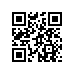 Регистрационный номер: 6.18.1-01/1312-06Дата регистрации: 13.12.2018Об утверждении Положения о программе научных ассистентов Национального исследовательского университета «Высшая школа экономики»ПРИКАЗЫВАЮ:Утвердить Положение о программе научных ассистентов Национального исследовательского университета «Высшая школа экономики» (приложение).Ректор										Я.И. Кузьминов